Program akcí v rámci oslav 100. výročí farnostiv průběhu roku 20191. Výstava o sv. Matce Tereze – leden 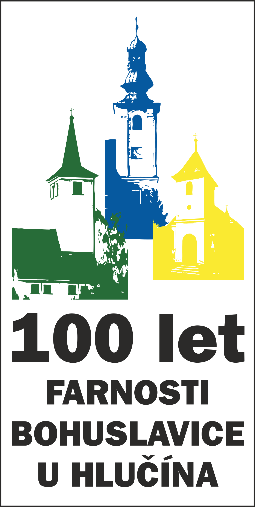 - k vidění na faře v Bohuslavicích ve středy, pátky a neděle do 3. 2. 2019. Výstava přibližuje osobnost světoznámé světice a inspiruje obrazy i myšlenkami křesťanský život každého z nás. Současně lze přispět na aktivity Centra pro rodinu naší diecéze.2. Venkovní křížová cesta – pátek 22. 3. od 18 hodinMalé putování s velkým křížem okolím Bohu-slavic. Trasa bude upřesněna podle počasí.3. Duchovní večer: velikonoční inspirace ze Svaté země – středa 3. 4. od 19 hodin - přednáška, beseda, duchovní příprava; sál Obecního úřadu v Bohuslavicích,.4. Křížová cesta + smírčí pobožnost – neděle 7. 4. od 14 hodin- za odpuštění hříchů, ublížení, křivd, neusmíření za dobu sta let.    5. Velikonoční dílna pro děti a celé rodiny – neděle 14. 4. od 15 do 18 hodin - v kulturním domě v Bohuslavicích. 6. Cyklopouť na Svatý Hostýn – sobota 27. 4.Účinné provětrání kol i hlav s poutním obsahem i cílem a s obětováním těžkostí a námah při cestě. Bližší informace na plakátcích.7. Noc kostelů – pátek 24. 5. ve farním kosteleK této akci bude připravena nově zařízená oratoř nad sakristií: malá výstavka z dějin i současnosti farnosti včetně vzpomínky na P. Hurníka.8. Udílení svátosti biřmování – sobota 1. 6. 2019 od 10 hodin - ve farním kostele v Bohuslavicích. V 18 hodin varhanní koncert v rámci Mezinárodního hudebního festivalu Leoše Janáčka (varhaník Jaroslav Tůma).Předcházet bude modlitební večer v kostele pro biřmovance i pro širší veřejnost – datum bude upřesněno.9. „Na kolech bez cvrčku“  sobota 22. 6.- projížďka farníků na starých kolech kolem našich obcí.10. Žehnání dvou nových zvonů pro kostel v Závadě – pátek 5. 7. - v rámci obecních slavností a výročí obce.11. Výstava „100 let naší farnosti“  26. – 29. 7.v rámci Anenských slavností v kulturním domě v Bohuslavicích 12. Pouť do Hrabyně – sobota 17. 8.- tradiční pěší (i autobusová) pouť, tentokrát obohacená o stanoviště s doprovodným programem.13. Hlavní oslava: neděle 15. 9. 2019, místo: fotbalové hřiště v Závadě. V 10 hodin mše svatá, následně oběd u různých stánků, zábavné a soutěžní odpoledne pro děti i celé rodiny, posezení u kapely, prodej propagačních předmětů, dovoz i odvoz farníků autobusy. O víkendu proběhne doprovodný program – bude upřesněno.14. Pouť do Opavy k opavským kostelům – sobota 5. 10.Autobusem, po cestě sem zastavíme ve Velkých Hošticích – prohlídka kostela a křížové cesty (předloha pro malby P. Hurníka v našem farním kostele)  15. Pouť do Svaté země – termín 11. – 19. 11.Poutní zájezd na známá i méně známá místa spojená s biblickými událostmi, především s životem Ježíše Krista. Cena 23 000 Kč. Přihlašovat se můžete v sakristiích či na faře.